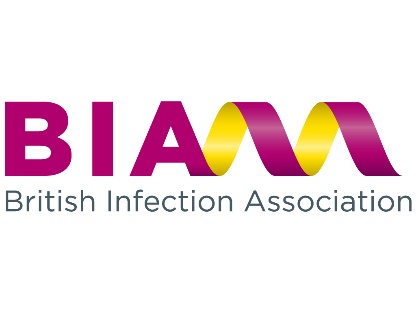 BIA EXPENSES CLAIM FORMClaims should be made within 2 months of the date of the event.Claims must be reasonable, as economical as possible, and supported by receipts.The following have been agreed as suitable for BIA expense claims:BIA meeting attendance: travel to and from face to face meetings, and one night’s accommodation (max £175).  Travel should be as economical as possible and preferably booked in advance to obtain the best rates.  Advance first class tickets for journeys longer than 2 hours may be reimbursed if they are cheaper than a standard economy ticket bought at the same time/day of travel.  Meetings include: Council Meetings, Clinical Services Meetings, and other meetings where BIA representation is required.Chairs and speakers for BIA conferences: complementary conference registration.Other: at the discretion of Council with prior agreement.Name:……………………………………………………………………………………………..Address:…………………………………………………………………………………………..Bank Account sort code ……………….   Bank Account Number ……………....................Signature: ………………………………….. ………………… Date: ……………………….Laura Smith laura@hartleytaylor.co.uk Hartley Taylor Ltd, 2a St George’s Court, St George’s Park, Kirkham, Preston, PR4 2EFClaim details (please indicate)Event DatexSociety meeting representationBIA council meeting attendanceClinical services meeting attendanceOther (please specify)Expenses details:Expenses details:Expenses details:TravelAir£TravelRail£TravelTaxi£TravelCar£TravelCar Parking£TravelMileage @ 56p per mile£TravelOther£TravelSub total£AccommodationHotel (max £175 per night)£Total claim amount£